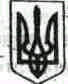 ДОМАНІВСЬКА СЕЛИЩНА РАДА МИКОЛАЇВСЬКОЇ ОБЛАСТІР І Ш Е Н Н ЯВід  21 грудня  2021  року       смт Доманівка                             №	Керуючись пунктом 34 ст.26 Закону України «Про місцеве самоврядування в Україні», ст.ст.12,33,81,121,122,123 Земельного Кодексу України, селищна рада      ВИРІШИЛА:             1.Надати дозвіл на розробку Проєктів землеустрою щодо відведення земельних  ділянок громадянам України у власність для ведення особистого селянського господарства із земель сільськогосподарського призначення комунальної власності в межах території  Доманівської селищної ради  Вознесенського району Миколаївської області, а саме: - Галич Ользі Романівні, орієнтовною площею 2.0000га (Володимирівка);-Курчак Тамарі Володимирівні, орієнтовною площею 2.0000 га (Володимирівка);-Курчаку Володимиру Романовичу, орієнтовною площею 2.0000 га (Володимирівка);-Марочканець Оксані Миколаївні, орієнтовною площею 2.0000 га (Володимирівка);- Бігунець Тетяні Романівні, орієнтовною площею 2.0000га (Володимирівка);- Прищепі Дар’ї Ігорівні, орієнтовною площею 2.0000га (Володимирівка);- Парадюк Марині Петрівні, орієнтовна площа 1.3000га (Володимирівка);- Войтовичу Дмитру Миколайовичу, орієнтовної площі 2.0000га (с.Копи);- Латій Анні Сергіївні, орієнтовної площі 2.0000га (с.Копи);-Деревйовій Анастасії Вадимівні, орієнтовною площею 2.0000га (с.Володимирівка);-Озеряну Вадиму Сергійовичу, орієнтовною площею 2.0000га (Володимирівка);- Озерян Ольгі Сергіївні, орієнтовною площею 2.0000га (Володимирівка);- Озерян Наталії Миколаївні, орієнтовною площею 2.0000га (Володимирівка);-Озеряну Дмитру Сергійовичу, орієнтовною площею 2.0000га (Володимирівка);- Яроцькій Ірині Леонідівні орієнтовною площею 1.2900га (Володимирівка);- Кідготко Наталії Миколаївні, орієнтовною площею 1.5000га (Володимирівка);- Сербул Валерії Сергіївні, орієнтовною площею 2.0000га, кадастровий номер 4822781200:06:000:0184 (с.Володимирівка);- Радько Галині Олегівні, орієнтовною площею 2.0000га (с.Копи);- Микитюк Юлії Петрівні, орієнтовною площею 2.0000га (с.Копи);- Борисовій Людмилі Василівні, орієнтовною площею 2.0000га (с.Копи);- Микитюк Вікторії Сергіївні, орієнтовною площею 2.0000га (с.Копи);- Кушнір Яні Вадимівні, орієнтовною площею 2.0000га (Володимирівка); - Парадюк Тетяні Михайлівні, орієнтовною площею 2.0000га (Володимирівка);- Репетіло Раїсі Павлівні, орієнтовною площею 2.0000га кадастровий номер 4822784600:07:000:0203 (с.Щасливка);- Поточняк Євгенії Іванівні, орієнтовною площею 2.0000га кадастровий номер 4822784600:07:000:0203 (с.Щасливка);-Поточняку Володимиру Васильовичу, орієнтовною площею 2.0000га кадастровий номер 4822784600:07:000:0203 (с.Щасливка);- Федоренко Юлії Олександрівні, орієнтовною площею 2.0000га (с.Кузнецово);- Савчук Галині Онуфріївні, орієнтовною площею 2.0000га кадастровий номер 4822784600:07:000:0203 (с.Щасливка);- Мусієнко Ігору Юрійовичу, орієнтовною площею 1.3500га (с.Щасливка);- Туз Дар’ї Миколаївні, орієнтовною площею 2.0000га (с.Петропавлівка);- Туз Інні Павлівні, орієнтовною площею 2.0000га (с.Петропавлівка);- Курій Олександру Олександровичу, орієнтовною площею 2.0000га (с.Петропавлівка);- Третяковій Валентині Александрівні, орієнтовною площею 1.0000га (с.Петропавлівка);- Базаренко Інні Іванівні, орієнтовною площею 2.0000га (с. Царедарівка);- Рішко Ірині Олександрівні, орієнтовною площею 2.0000га (с.Царедарівка);- Панченко Любові Дмитрівні, площею 1.6202га ріллі, кадастровий номер 4822784900:05:000:0242 (с.Петропавлівка);- Гавриловій Марині Анатоліївні, площею 1.6202га ріллі, кадастровий номер 4822784900:05:000:0241 (с.Петропавлівка);- Дрижак Ірині Вадимівні, орієнтовною площею 2.0000га (с.Петропавлівка);- Вуіч Людмилі Василівні, орієнтовною площею 2.0000га (с.Петропавлівка);- Дрижак Галині Данилівні, орієнтовною площею 2.0000га (с.Петропавлівка);- Жембровській Анні Сергіївні, орієнтовна площа 1.5000га (с.Петропавлівка);- Овсяній Юлії Миколаївні, орієнтовною площею 0.8500га (с.Петропавлівка);-Кирнисенко Олександру Володимировичу, орієнтовною площею 2.0000га (с.Петропавлівка);-Гончарук Надії Петрівні, орієнтовною площею 2.0000га (с.Петропавлівка);- Муляру Роману Петровичу, орієнтовною площею 1.7000га (с.Петропавлівка);- Доценку Дмитру Павловичу, орієнтовною площею 1.5000га (с.Петропавлівка);-Тюрікову Герману Сергійовичу, орієнтовною площею 0.9000га (с.Олександродар);- Луценку Сергію Миколайовичу, орієнтовною площею 2.0000га (с.Зелений Яр);- Огеру Євгену Ігоровичу, площею 2.0000га кадастровий номер 4822781500:10:000:0370 (с.Зелений Яр);- Огеру Ігору Миколайовичу, площею 2.0000га кадастровий номер 4822781500:10:000:0368 (с.Зелений Яр);- Огер Ольгі Валеріївні, площею 2.0000га кадастровий номер 4822781500:10:000:0369 (с.Зелений Яр);- Рогожинській Галині Петрівні, площею 2.0000га кадастровий номер 4822781500:10:000:0371 (с.Зелений Яр);- Луценку Віктору Миколайовичу, орієнтовною площею 2.0000га (Зелений Яр);- Бабій Валентині Вячеславівні, орієнтовною площею 2.0000га (Зелений Яр);- Балан Ларисі Іванівні, орієнтовною площею 2.0000га (Зелений Яр);- Левченко Людмилі Миколаївні, площею 1.9985га кадастровий номер 4822781500:02:000:0245 (Зелений Яр);- Бабій Аліні Валеріївні, орієнтовною площею 2.0000га (Зелений Яр);- Бокші Сергію Федоровичу, орієнтовною площею 2.0000га (Зелений Яр);- Брендулі Андрію Андрійовичу, орієнтовною площею 2.0000га (Зелений Яр);- Кричку Віталію Олександровичу, орієнтовною площею 2.0000га (Зелений Яр);- Кузніченко Вікторії Сергіївні, орієнтовною площею 1.7000га (Доманівка);-Кузніченко Дмитру Миколайовичу, орієнтовною площею 1.7000га (Доманівка);- Панчуку Едуарду Петровичу, орієнтовною площею 1.2000га (Доманівка);- Тимчинюк Вікторії Ігорівні, орієнтовною площею 2.0000га (смт.Доманівка);- Кобець Зої Олександрівні, орієнтовною площею 1.8000га (с.Казаріне);- Наконечному Антону Олександровичу, орієнтовною площею 1.8000га (с.Казаріне);- Поляк Анастасії Геннадіївні, орієнтовною площею 2.0000га (с.Коштово);- Бобилєву Володимиру Олександровичу, орієнтовною площею 2.0000га (с.Коштово);- Бобилєвій Вікторії Віталіївні, орієнтовною площею 2.0000га (с.Коштово);- Тимчуку Андрію Анатолійовичу, орієнтовною площею 2.0000га (с.Зброшкове);- Гінкулу Артуру Павловичу, орієнтовною площею 2.0000га (с.Маринівка);- Гінкул Ганні Павлівні, орієнтовною площею 2.0000га (с.Маринівка);- Гінкул Аліні Павлівні, орієнтовною площею 2.0000га (с.Маринівка);- Кречун Олександрі Григорівні - 2,00 га пасовищ, кадастровий номер                                   4822783200:13:000:0682;- Кречун Єфрему Єфремовичу – 2,00 га пасовищ, кадастровий номер                                    4822783200:13:000:0687;- Москвитенко Анастасії Дмитрівні – 2,00 га пасовищ;- Рупа Альоні Павлівні – 2,00 га пасовищ;- Горошко  Еммі Борисівні – 2,00 га пасовищ;- Рупа Софії Владиславівні – 2,00 га пасовищ, кадастровий номер                                    4822783200:11:000:0244;- Рупа Владиславу Анатолійовичу – 2,00 га пасовищ;- Листюк Максиму Михайловичу – 2,00 га пасовищ;- Шатун Юрію Ярославовичу, орієнтовною площею 2,00 га пасовищ;- Гошта Євгенію Олександровичу, орієнтовною площею 2,00 га пасовищ;- Гошта Людмилі Михайлівні, орієнтовною площею 0,70 га пасовищ;-Гошта Олександру Веремійовичу, орієнтовною площею 1,30 га пасовищ;                                                               - Роман Ірині Віталіївні,  орієнтовною площею 2,00 га перелоги;- Морозенко Анні Юріївні – 2,00 га ріллі;- Лавренюку Василю Петровичу – 2,00 га пасовищ;- Лавренюк Світлані Миколаївні – 2,00 га пасовищ;- Роман Петру Миколайовичу, орієнтовною площею 2,00 га перелоги;- Роман Тетяні Миколаївні, орієнтовною площею 2,00 га пасовищ;- Гедеш Ольгі Віталіївні, орієнтовною площею 2,00 га пасовищ;- Гедеш Віталію Михайловичу, орієнтовною площею 2,00 га пасовищ.- Цуркану Віктору Миколайовичу  – 2,00 га пасовищ; - Цуркан Веронікі Валеріївні – 2,00 га пасовищ; - Цуркан Дарії Василівні, орієнтовною площею 2,00 га пасовищ; - Максимець Людмилі Василівні, орієнтовною площею 2,00 га пасовищ;- Кікіш Надії Павлівні, орієнтовною площею 1,00 га пасовищ;- Горган Сергію Івановичу, орієнтовною площею 2,00 га ріллі;-Ситяшенко Ольгі Олегівні – 2,00 га ріллі;- Свірському Євгену Сергійовичу – 2,00 га пасовищ, кадастровий номер                                   4822783200:06:000:0156;- Леоновій Світлані Іванівні – 2,00 га ріллі;- Задорожнюк Олександру Миколайовичу – 2,00 га перелоги;- Задорожнюк Надії Анатоліївні – 2,00 га пасовищ;- Рєпову Івану Григоровичу – 2,00 га ріллі;- Рєповій Ніні Вікторівні – 2,00 га ріллі;- Роману Олександру Петровичу – 2,00 га пасовищ;- Горган Івану  Сергійовичу, орієнтовною площею 2,00 га ріллі.2. Рекомендувати гр.України замовити Проєкт із землеустрою щодо відведення земельної ділянки у суб’єкта господарювання, юридичної особи, що має ліцензію на проведення робіт із землеустрою згідно із законом у строки, що обумовлюються угодою сторін.3. Виготовлений та погоджений у встановленому законом порядку Проєкт із землеустрою щодо відведення земельної ділянки подати на розгляд  та затвердження сесії Доманівської селищної ради згідно чинного законодавства. 4. Контроль за виконання даного рішення покласти на  постійну комісію з питань агропромислового комплексу земельних відносин планування території охорони навколишнього середовища  раціонального використання природних ресурсів архітектури та будівництва .Cелищний голова                                                               Віктор ВЛАСЮКПро надання дозволу на розробку Проєктів землеустрою щодо відведення земельних  ділянок у власність для ведення особистого селянського господарства із земель сільськогосподарського призначення комунальної власності в межах території  Доманівської селищної ради Вознесенського району Миколаївської області.П’ятнадцята сесія восьмого скликання